SCHOOL DISTRICT NO. 50 (HAIDA GWAII/QUEEN CHARLOTTE)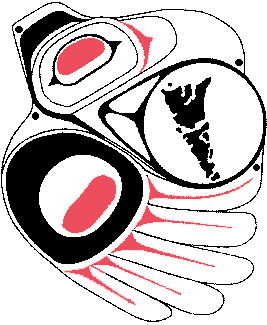 BOARD POLICY MANUAL			EXIT SURVEY FOR EMPLOYEES FORMAdopted:  April 2006Last Revision:  _____________School/Site: 					   Supervisor: 						Years employed by District: 						The Employee Exit Survey process is one that begins when an employee resigns from his/her current position in School District No. 50.  It is our intention that the Exit Survey will help to retain employees.  That is to say, as we work toward enhancing employee satisfaction, the more likely those employees will choose to remain in their current position.A.  Reasons for leaving your current positionMark each statement below that strongly influenced your reason(s) to leave your current position.  Please use a pen or pencil to fill in the boxes.  Leave blank those items that had little or no influence on your decision to leave.1.    New position with:	   Better pay	   Better benefits	   More career opportunities	   Better job match with skills2.    Retirement3.    Relocation4.    Family responsibilities5.    Further my education6.    Unreasonable workload7.    Work environment in department8.    Relations with co-worker(s)9.    Relations with supervisorPlease detail the main reason why you are leaving your current position:B.  Please rate the following statements as:Agree (A)    Somewhat Agree (SA)    Disagree (D)    Somewhat Disagree (SD)    Not Applicable (NA)									            A       SA     D        SD    NA1.  I was provided with an orientation to the job/department …… 	                        2.  My supervisor was available when I needed help	                         3.  I received necessary training to do my job well	                          4.  I would recommend my school/department as a good place to work	                           5.  Generally speaking, I got along well with my co-workers	                            6.  I received useful feedback about my performance from my supervisor	                           7.  I was made aware of opportunities for advancement	                           8.  I would recommend School District No. 50 as a good place to work	                            9.  My supervisor communicated with me	                          10.  My work accomplishments were recognized	                            11.  Work performance standards were applied fairly to me	                           12.  The school/department communicated well with employees	                           13.  I received adequate resources and support to perform my job	                           14.  I had the opportunity to start/continue/further my education	                           15.  My performance evaluations were conducted fairly	                         16.  My school/department provided job-related training	                           17.  My school/department followed and enforced health and safety guidelines	                           Other comments:C.  What did you like best about working for School District No. 50?D.  What did you like the least about working for School District No. 50?E.  What is one specific thing that could have been done to retain you in School District No. 50?F.   What suggestions can you give that would make School District No. 50 a better place to work?G.  Please mention any employee at School District No. 50 who you feel is an outstanding employee:H.  If you wish to talk to discuss your comments in more detail, please list below how we may best contact you.  Or you may contact the School District Superintendent at 559-8471 to schedule an appointment.Name: 													Telephone: 												Address: 												E-mail: 												Thank you for participating in the Exit Survey and telling us about your experience in School District No. 50.  Please place the survey in the attached envelope and return via Board Mail or by Canada Post to the School District at PO Box 69, Queen Charlotte, BC V0T 1S0.  Good luck in future endeavors!